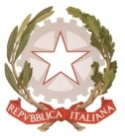 MINISTERO  DELL’ ISTRUZIONE, DELL’UNIVERSITA’, DELLA RICERCAUFFICIO SCOLASTICO REGIONALE PER IL LAZIOLICEO SCIENTIFICO STATALE“TALETE”Roma,07.02.2020Agli alunniAi docentiAi genitoriAl personale ATAP.C. Alla DSGASito webCIRCOLARE n.292Oggetto: Variazione orario corsi di recuperoSi informa che durante la settimana in cui si svolgeranno le attività didattiche alternative in cogestione, precisamente da martedì 11 a venerdì 14 febbraio, i previsti corsi di recupero saranno anticipati come segue: - il corso delle 14:30-16:30 si svolgerà dalle 13:00 alle 15:00; - il corso delle 16:30-18:30 si svolgerà dalle 15:00 alle 17:00.Prof.ssa Claudia CareriProf.ssa Annalisa Palazzo					Il Dirigente scolastico								Prof. Alberto Cataneo							(Firma autografa sostituita a mezzo stampa                                                                                                                       ai sensi dell’at. 3 comma 2 del d.lgs. n. 39/1993)